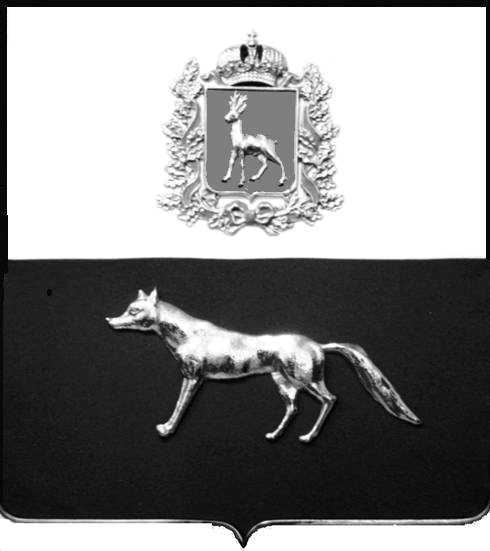 В соответствии с Федеральным законом от 06.10.2003 № 131-ФЗ                  «Об общих принципах организации местного самоуправления в Российской Федерации», с Федеральным Законом от 30.12.2020 №518-ФЗ «О внесении изменений в отдельные законодательные Российской Федерации», со статьёй 69.1 Федерального Закона от 13.06.2015 года №218-ФЗ «О государственной регистрации недвижимости», руководствуясь Уставом муниципального района Сергиевский, Администрации муниципального района Сергиевский, с актом осмотра объекта недвижимого имущества № 24 от 22.06.2022г.П О С Т А Н О В Л Я ЕТ:1.В отношении ранее учтенного объекта недвижимости кадастровый  номер 63:31:1706005:9425, Самарская область, Сергиевский район, п. Красные Дубки, ул. Гагарина, д. 2, кв. 2 выявлен правообладатель: гр. РФ Воеводин Александр Сергеевич, 08.03.1950 г.р., паспорт гр. РФ серия 3697 № 059508 выдан ОВД Сергиевского района Самарской области 25.02.1999 г., код подразделения 632-046, СНИЛС 132-366-374-45, адрес регистрации: Самарская область, Сергиевский район, п. Красные Дубки, ул. Гагарина, д.2, кв. 22.Право собственности подтверждается договором купли – продажи земельного участка с долей жилого дома от 22.05.1998г.,  зарегистрированного нотариусом Красновой В.Ф. реестровый № 1019, регистрационная надпись от 02.06.1998г.3.Направить данное постановление в Управление Федеральной службы государственной регистрации, кадастра и картографии по Самарской области.4.Контроль за выполнением настоящего постановления оставляю за собой.Глава муниципального района Сергиевский                                                                                    А.И. Екамасов     Проект решения  получил: _________________________              ______________________________[Подпись] 	                                                                [Ф. И. О.]Примечание: в течение тридцати дней со дня получения проекта решения выявленный правообладатель вправе направить возражения относительно сведений о правообладателе по адресу: 446522, Самарская область, Сергиевский район, с. Воротнее, пер. Почтовый, д.5О выявлении правообладателя ранее учтенного объекта недвижимости, части жилого дома с кадастровым номером 63:31:1706005:9425  по адресу: Самарская область, Сергиевский район, п. Красные Дубки, ул. Гагарина, д.2, кв.2